Міністерство освіти і науки УкраїниЛьвівський національний університет імені Івана ФранкаФакультет журналістикиКафедра зарубіжної преси та інформаціїЗатверджено на засіданні кафедри зарубіжної преси та інформації факультету журналістики Львівського національного університету імені Івана Франка(протокол № 3 від 05.09.2022 р.)Завідувач кафедри – доктор наук із соціальних комунікацій, професор М. Г. ЖИТАРЮК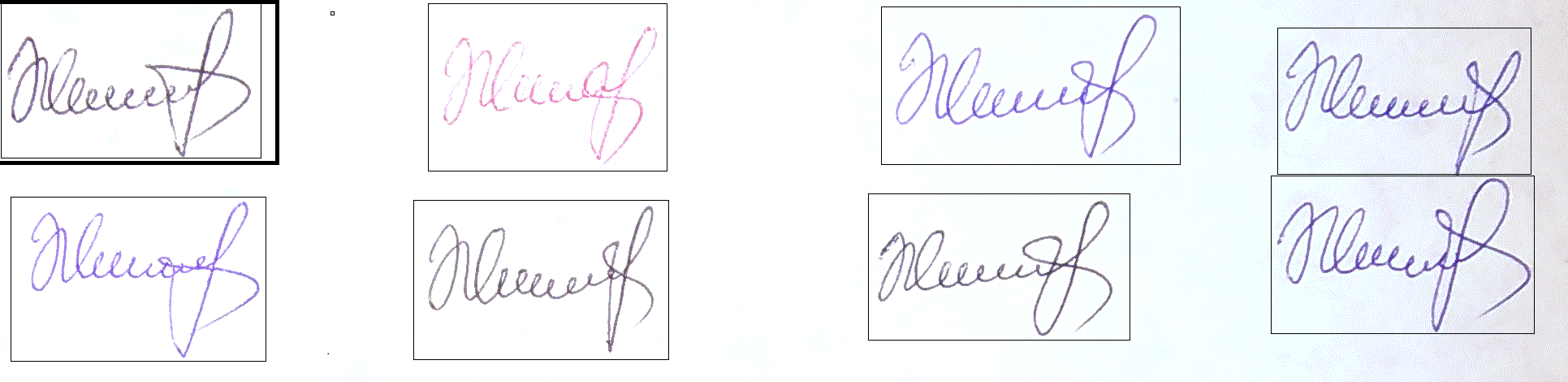 Силабус з навчальної дисципліни«Інформаційні ресурси державної ідентичності»,що викладається в межах ОСВІТНЬО-ПРОФЕСІЙНОЇ ПРОГРАМИ «МІЖНАРОДНА ЖУРНАЛІСТИКА»другого (магістерського) рівня вищої освітидля здобувачів зі спеціальності 061 – журналістикаЛьвів – 2023СХЕМА КУРСУПідготувала доц. Т. М. ХоменкоНазва курсу«Інформаційні ресурси державної ідентичності»Адреса викладання курсуВул. Генерала Чупринки, 49, ЛьвівФакультет та кафедра, за якою закріплена дисциплінаФакультет журналістики, кафедра зарубіжної преси та інформаціїГалузь знань, шифр та назва спеціальностіГалузь знань – 06 Журналістика, Спеціальність – 061 ЖурналістикаВикладач курсуХоменко Тетяна Миколаївна, доцент кафедри зарубіжної преси та інформації.Контактна інформація викладачаtetyana.khomenko@lnu.edu.ua, https://orcid.org/0000-0003-2917-3469Львів, вул. Генерала Чупринки, 49, каб. 305.Консультації з курсу відбуваютьсяКонсультації в день проведення лекцій/практичних занять (за попередньою домовленістю) та відповідно до графіка чергування викладачів  на кафедрі. Також можливі он-лайн консультації через Skype, Zoom та інші ресурси. Час он-лайн консультацій можна також узгодити у телефонному режимі або, написавши  на електронну пошту викладача.Сторінка курсуhttps://journ.lnu.edu.ua/wp-content/uploads/2023/09/sylabus-Informatsiini-resursy-derzhavnoi-identychnosti.pdfІнформація про курсДисципліна «Інформаційні ресурси державної ідентичності» є вибірковою дисципліною зі спеціальності 061 – журналістика для освітньої програми «Міжнародна журналістика», яка викладається в першому семестрі першого курсу в обсязі 3 кредитів (за Європейською Кредитно-Трансферною Системою ECTS).Коротка анотація курсуКурс «Інформаційні ресурси державної ідентичності» адаптований до сучасних інформаційних умов, враховує національні і глобальні виклики системи ЗМК, інтеґрує традиційні й новаторські теоретико-методологічні підходи до вивчення особливостей трансформації ідентичності на пострадянському просторі, сприяє інтелектуальній та універсальній підготовці фахівців, спрямований на формування цілісного уявлення про систему ідентичностей, національні інформаційні ресурси, систему толеранцій та безпекових аспектів. Заакцентовано увагу на посередництві медійного чинника у формуванні державної та громадянської ідентичності, на активації історичної пам’яті та національних сенсів через інформаційні ресурси сучасності, на різних аспектах взаємовідносин індивіда з державою та суспільством.Мета та цілі курсуМета курсу «Інформаційні ресурси державної ідентичності» – дати комплексне уявлення про важливі чинники конструювання загального ідентифікаційного простору держави.Цілі курсу - розвинути у майбутніх фахівців-журналістів професійний інтерес до суспільних перетворень, які виводять людину на рівень усвідомлення себе як представника держави. Підготувати фахівців, які б на основі адаптації одержаних теоретичних знань, закріплених на практичних заняттях, в умовах відкритого інформаційного суспільства уміли мобілізувати достатні інформаційні ресурси для створення якісного медіапродукту, конкурентноздатного у національному та глобальному інформаційному просторі. Література для вивчення дисципліниБазоваВовканич С. Інформація, інтелект, нація. – Львів: Місіонер, 1999.  –  414 с.Кулик В. Дискурс українських медій: ідентичності, ідеології, владні стосунки, – К: “Критика”, 2010. – 656 с.Національний інформаційний суверенітет у контексті розвитку новітніх інформаційних технологій / [О. С. Онищенко, В. М. Горовий, В. І. Попик та ін.] ; НАН України, Нац. б-ка України ім. В. І. Вернадського. – К. : НБУВ, 2011. – 154 с. [Електронний ресурс]. – Режим доступу: http://nbuviap.gov.ua/images/nauk-mon/monograf-suverenitet.pdfРуденко Ю. Консолідаційна модель національної ідентичності: від теорії суверенітету до теорії політичної модернізації: монографія. Київ: «Видавництво Людмила», 2020. 364 с. [Електронний ресурс]. – Режим доступу:  https://npu.edu.ua/images/file/vidil_aspirant/dicer/D_26.053.12/Rydenko_monogragia1904.pdfСучасні проблеми національно-культурної ідентичності: регіональний вимір : зб. наук. статей за матеріалами Всеукраїнської науково- практичної конференції (24-25 вересня 2020 року). – Полтава : ПНПУ імені В. Г. Короленка, 2020. – 385 с.ДодатковаВ.Буряк Психосоціальні домінанти української етнічної свідомості у контексті художнього менталітету нації [Електронний ресурс]. – Режим доступу:  http://philology.knu.ua/files/library/folklore/35/12.pdf Василюк Д. Дані нам: як великі цифри змінюють журналістику [Електронний ресурс]. – Режим доступу:   https://platfor.ma/magazine/text-sq/media-innovations-lab/kayirobondarenko/Габермас Ю. Громадянство і національна ідентичність 
[Умови громадянства: Зб. ст. / Під редакцією Варта ван Стінбергена. — К., 2005. — С. 49-70.] http://litopys.org.ua/rizne/haber.htm Гомілко О. Суспільство знань як виклик раціональності [Електронний ресурс]. – Режим доступу: http://enpuir.npu.edu.ua/bitstream/handle/123456789/12891/Gomilko.pdf?sequence=1Громадянська ідентичність [Електронний ресурс]. – Режим доступу:  https://esu.com.ua/search_articles.php?id=31975Івасечко О.Я., Здоровега М.В.  Криза політики мультикультуралізму в Європі: причини та наслідки [Електронний ресурс]. – Режим доступу: https://shron1.chtyvo.org.ua/Ivasechko_Olha/Kryza_polityky_multykulturalizmu_v_Yevropi_prychyny_ta_naslidky.pdf?Кулик В.Світова мережа й національна ідентичність. 2011, грудень. [Електронний ресурс]. – Режим доступу: https://krytyka.com/ua/articles/svitova-merezha-y-natsionalna-identychnist Мороз В. Інформаційний ресурс як об’єкт державного управління: зміст, принципи та характеристика системи [Електронний ресурс]. – Режим доступу:  http://www.dy.nayka.com.ua/?op=1&z=1547 Пожуєв В. Глобальне інформаційне суспільство як новий соціальний та економічний феномен ХХІ століття [Електронний ресурс]. – Режим доступу:   https://old-zdia.znu.edu.ua/gazeta/visnyk_52_5.pdfПоловинчак Ю. Стратегії дослідження соціальних медіа як дискурсивного простору / Ю. Половинчак // Наук. пр. Нац. б-ки України ім. В. І. Вернадського : зб. наук. пр. / НАН України, Нац. б-ка України ім. В. І. Вернадського, Асоц. б-к України. – Київ, 2016. –  Вип. 43. – C. 365–381[Електронний ресурс]. – Режим доступу:  http://nbuviap.gov.ua/index.php?option=com_content&view=article&id=3242:strategiji-doslidzhennya-sotsialnikh-media-yak-diskursivnogo-prostoru&catid=81&Itemid=415ПОЯСНЮВАЛЬНА ЗАПИСКА до проекту Закону України "Про основні засади державної політики у сфері утвердження української національної та громадянської ідентичності" [Електронний ресурс]. – Режим доступу:  https://ips.ligazakon.net/document/GI06469A?an=68Сладкий  Д. Національна ідентичність як фактор національної та міжнародної безпеки [Електронний ресурс]. – Режим доступу:  https://ipiend.gov.ua/wp-content/uploads/2018/07/sladkyi_natsionalna.pdf Сміт Ентоні Д. Національна ідентичність. — К.: Основи, 1994. — 224 с.      http://litopys.org.ua/smith/smi.htm Сміт Ентоні. Нації та націоналізм у глобальну епоху. — К.: Ніка-Центр, 2006. — 320 с. [Електронний ресурс]. – Режим доступу:  http://litopys.org.ua/smith/smg.htm Таміліна Л. Хто обирає Україну? Теорії та реалії ототожнення з українською нацією, державою та суспільством [Електронний ресурс]. – Режим доступу: https://voxukraine.org/hto-obyraye-ukrayinu-teoriyi-ta-realiyi-ototozhnennya-z-ukrayinskoyu-natsiyeyu-derzhavoyu-ta-suspilstvom/Луканська А. Україні потрібна стратегія формування національної ідентичності [Електронний ресурс]. – Режим доступу: http://www.golos.com.ua/article/350002Хоменко Т. Біблійний діалог в комунікативному полі інформаційної доби / Тетяна Хоменко //  ROČENKA UKRAJINSKO-SLOVENSKÁ, 2018. – С. 146-155 (див. також : www.eeda.sk  та  www.eidv.eu).Юдін О. К.  Державні інформаційні ресурси. Методологія побудови класифікатора загроз : монографія / Юдін О. К., Бучик С. С. — К. : НАУ, 2015. — 214 с.Інформаційні ресурсиЕлектронна бібліотека Інституту журналістики Київського національного університету імені Тараса Шевченка: ( http://www.journ.univ.kiev.ua/)Львівська ННБУ ім. В. Стефаника: http://aleph.lsl.lviv.ua:8991/F;Наукова бібліотека Львівського національного університету імені Івана Франка https://www.lnulibrary.lviv.ua/katalog/;Наукова електронна бібліотека Національної бібліотеки ім. В. Вернадського: http://www.nbuv.gov.ua/Аналітичний центр «Агенція журналістики даних» https://datajournalism.agency/Вісім сервісів для роботи з відкритими даними – від найпростіших до складних https://ms.detector.media/how-to/post/20954/2018-04-12-visim-servisiv-dlya-roboty-z-vidkrytymy-danymy-vid-nayprostishykh-do-skladnykh/Журналістика даних: посібник https://texty.org.ua/archive-books/40161/zhurnalistyka-danykh-posibnyk-40161/Закон України «Про інформацію» https://zakon.rada.gov.ua/laws/show/2657-12#TextЗакон України “Про національну програму інформатизації” https://zakon.rada.gov.ua/laws/show/2807-20#TextКонституція України https://ccu.gov.ua/sites/default/files/commemorative_constitution_2021.pdfПерелік актів законодавства у сфері технічного захисту інформації. https://cip.gov.ua/ua/news/perelik-aktiv-zakonodavstva-u-sferi-tekhnichnogo-zakhistu-informaciyiСписок нормативних документів щодо інформаційної безпеки в Україні https://uk.wikipedia.org/wiki/%D0%A1%D0%BF%D0%B8%D1%81%D0%BE%D0%BA_%D0%BD%D0%BE%D1%80%D0%BC%D0%B0%D1%82%D0%B8%D0%B2%D0%BD%D0%B8%D1%85_%D0%B4%D0%BE%D0%BA%D1%83%D0%BC%D0%B5%D0%BD%D1%82%D1%96%D0%B2_%D1%89%D0%BE%D0%B4%D0%BE_%D1%96%D0%BD%D1%84%D0%BE%D1%80%D0%BC%D0%B0%D1%86%D1%96%D0%B9%D0%BD%D0%BE%D1%97_%D0%B1%D0%B5%D0%B7%D0%BF%D0%B5%D0%BA%D0%B8_%D0%B2_%D0%A3%D0%BA%D1%80%D0%B0%D1%97%D0%BD%D1%96http://www.dy.nayka.com.ua/?op=1&z=1547Дані нам: як великі цифри змінюють журналістику.https://platfor.ma/magazine/text-sq/media-innovations-lab/kayirobondarenko/https://lb.ua/blog/taras_kremin/528197_stiykist_ukrainskoi_identichnosti.htmlhttps://www.wikidata.uk-ua.nina.az/query/?q=%D0%86%D0%B4%D0%B5%D0%BD%D1%82%D0%B8%D1%87%D0%BD%D1%96%D1%81%D1%82%D1%8CОбсяг курсу20  години аудиторних занять (10 год. лекційних і 10 год. практичних занять) та  70 год.  самостійної роботи. Очікувані результати навчанняПісля завершення  цього курсу  студент будезнати:про інформаційні ресурси  в різних інформаційних системах (бібліотеках, архівах, банках даних, інтернет тощо).про поділ інформаційних ресурсів за значимістю (національні, державні) та їхній поділ на групи.про здобутки українського суспільства в процесі формування державної ідентичності  у хронотопі історії;різні рівні актуалізації понять «національна ідентичність»,  «історична пам’ять», «національний характер»,  «державоцентризм», «державницька позиція»;особливості та рівень висвітллення ідентифікаційного процесу у різних інформаційно-комунікативних  дискурсах;критерії формування державоцентричного типу мислення. уміти:в роботі вільно оперувати даними, отриманими з різних інформаційних ресурсіввільно оперувати термінологією, що стосується питань державної ідентичності;вільно оперувати історичними фактами, прикладами, що стосуються різних видів ідентичності;аналізувати різновекторні інформаційні ресурси та самостійно створювати інформаційний, а за потреби – грунтовний аналітичний контент на тему державної ідентичності для закордонних та українських ЗМІ.Ключові словаідентичність, ментальність, інформаційний ресурс, державна ідентичність, національна ідентичність, громадянська ідентичністьФормат курсуОчний ТемиДив. СХЕМУ КУРСУ, додану до силабусаПідсумковий контроль, формаЗалік в кінці семеструПререквізитиДля вивчення курсу студенти потребують базових знань з журналістикознавчих дисциплін, зокрема, з циклу професійної та практичної підготовки, прочитаних у попередніх семестрах, достатніх для сприйняття категоріального апарату.Навчальні методи та техніки під час викладання курсуЛекція-обговорення, дискусія, групова робота, консультування, проблемно-пошукові диспути на основі реальних подій та ситуативного моделювання, презентації медіапроєктів, елементи онлайн-навчання: Необхідне обладнанняКомп’ютер, мультимедійний проектор, доступ до мережі Інтернет, ноутбук, мобільний телефон чи планшет.Критерії оцінювання (окремо для кожного виду навчальної діяльності)Оцінювання проводиться за 100-бальною шкалою.Основу завдань становлять питання на самостійне опрацювання, розроблені з метою виявити вміння практичного застосування на журналістській практиці закріплення теоретичного і практичного матеріалу, викладеного на лекціях і опрацьованих на практичних заняттях, а також опрацювання рекомендованої літератури та сучасних журналістських текстів і телерадіопрограм.Також передбачено написання, презентація і обговорення аналітичних матеріалів на задану тему, що дає можливість оцінити результати роботи в семестрі, ефективність засвоєння теоретичного матеріалу і вміння використовувати його у практичній роботі. Розподіл балів за виконаними видами робіт:Проаналізувати на основі власного досвіду, якими інформаційними ресурсами найчастіше послуговуються студенти, а які ресурси мають складати основу журналістської діяльності (доповідь до 5000 знаків)– 0-15 б.  Участь в обговоренні - 0-5 б.Есе за мотивами статті Гомілко О. «Суспільство знань як виклик раціональності» – 0-15 б. Участь в обговоренні - 0-5 б.Аналіз діяльності Аналітичного центру «Агенція журналістики даних» - 0-15 б. Участь в обговоренні  - 0-5 б.Проаналізувати законодавчу базу, нормативні документи України щодо захисту інформації відповідно до принципів міжнародного гуманітарного права та їхньої ефективності у забезпеченні професійної діяльності журналіста - 0-15 б. Участь в обговоренні  - 0-5 б.Підготувати доповідь-презентацію на тему «Я мережева ідентичність» = - 0-15 б. Участь в обговоренні - 0-5 б.Усього – 0-100 б.Відповідно до п.2.3 (передостанній абзац) Положення про контроль та  оцінювання навчальних досягнень…. https://lnu.edu.ua/wp-content/uploads/2020/03/reg_education-results.pdf передбачено, що студентам за рішенням кафедри можна присуджувати здобувачам вищої освіти додаткові бали – за участь у позанавчальній науковій діяльності (конференції, наукові публікації, олімпіади, конкурси наукових студентських робіт тощо), в т. ч. за здобуті сертифікати.Письмові роботи: Очікується, що студенти виконають декілька видів письмових робіт (доповідь, презентація, журналістський матеріал).Академічна доброчесність: Очікується, що студентські роботи будуть самостійними, оригінальними дослідженнями чи міркуваннями. Відсутність посилань на використані джерела, фабрикування джерел, списування, втручання в роботу інших авторів становлять приклади можливої академічної недоброчесності. Виявлення ознак академічної недоброчесності в письмовій роботі є підставою для її незарахуванння викладачем, незалежно від масштабів плагіату чи обману. Відвідування занять є важливою складовою навчання. Очікується, що всі студенти відвідають усі аудиторні заняття з курсу. Слухачі повинні інформувати викладача про неможливість відвідати заняття. У будь-якому випадку вони зобов’язані дотримуватися усіх строків, що визначені для виконання усіх видів письмових робіт, передбачених курсом. Література. Усю літературу, яку студенти не зможуть знайти самостійно, викладач надає виключно в освітніх цілях без права її передачі третім особам.Політика виставлення балів. Враховуються усі бали, набрані упродовж семестру, відповідно до розподілу балів за виконаними видами робітПри цьому обов’язково враховуються присутність на заняттях та активність студента під час практичного заняття; недопустимість пропусків та запізнень на заняття; користування мобільним телефоном, планшетом чи іншими мобільними пристроями під час заняття, якщо це не пов’язано з навчанням; списування та плагіат; несвоєчасне виконання поставленого завдання і т. ін.Жодні форми порушення академічної доброчесності не толеруються.ОпитуванняАнкету-оцінку з метою оцінювання якості курсу буде надано по завершенню курсу.Тижд.Тема, план, короткі тезиФорма заняттяЛітература.Ресурси в інтернетіЗавдання для самостійної роботи, кількість годинТермін викон.1-й тижд.2 год.2-й тижд.2 год Тема 1. Вступ до курсу. Загальна характеристикаАктуальність курсу. Мета і завдання дисципліни. Поняття про інформаційні ресурси, класифікація інформаційних ресурсів. Інформаційні ресурси і журналістика. Захист інформаційного поля держави: законодавча база.Визначення понять «ідентичність», «національна ідентичність», «громадянська ідентичність», «державна ідентичність» та ін.Лекція2 годПрактичне заняття2 годБазова – 3, 4, 5.Додаткова – 8, 10, 18Інформаційні ресурси – 1,2, 3, 4.Засвоїти лекційні матеріали, методологічну базу дисципліни. Проаналізувати на основі власного досвіду, якими інформаційними ресурсами найчастіше послуговуються студенти, а які ресурси мають складати основу журналістської діяльності. 14 год.Тижд3-й тижд.2 год.4-й тижд.2 год Тема 2. Інформаційне суспільство нового тисячоліття: толеранції та захисні механізми.Етичні засади та суспільна толерантність як захисний механізм суспільства. Етичний плюралізм інформаційного суспільства. (А. Бронк); Інформація і знання. Інформаційне суспільство чи суспільство знань. Глобальне інформаційне суспільствоЛекція2 годПрактичне заняття2 годБазова – 2, 3, 4. Додаткова – 4, 9.Інформаційні ресурси – 14.Засвоїти лекційний матеріал, опрацювати запропоновану літературу Підготуватися есе за мотивами статті Гомілко О. «Суспільство знань як виклик раціональності»14 год.Тижд5-й тижд.2 год.6-й тижд.2 год Тема 3. Інформаційні ресурси сучасного суспільства. Види інформаційних ресурсів (традиційних та електронних). Інформація в FTP-архівах. Інформаційно-комунікаційна компетентність як вияв інформаційної грамотності та культури. Журналістика даних або інтерактивний сторітелінг як один із найсучасніших та найбільш точних способів передачі інформації в ЗМІ.Лекція2 годПрактичне заняття2 годБазова –4. Додаткова – 2, 7, 8. Інформаційні ресурси –5, 6, 7, 14. Засвоїти лекційні матеріали,опрацювати запропоновану ллітературу, підготуватися до обговорення на тему «Інформаційно-комунікаціна компетентність як вияв інформаційної грамотності та культури». Проаналізувати діяльність Аналітичного центру «Агенція журналістики даних»14 год.Тижд7-й тижд.2 год.8-й тижд.2 год Тема 4. Національний інформаційний суверенітет і проблеми інтеграції України в глобальний інформаційний простірІнформаційне виробництво в Україні. Оновлення суверенних інформаційних ресурсів та ресурсів, найпотрібніших у розвитку держави і суспільства. Інформаційний потенціал України в глобальному інформаційному просторі. Регламентація правового використання сучасних інструментів забезпечення суверенних прав на інформаційні ресурсиЛекція2 годПрактичне заняття2 год.Базова – 3, 4.Додаткова – 7, 9, 10, 11, 12, 18.Інформаційні ресурси – 8, 9, 10, 11, 12.Проаналізувати законодавчу базу, нормативні документи України щодо захисту інформації відповідно до принципів міжнародного гуманітарного права та їхньої ефективності у забезпеченні професійної діяльності журналіста.14 год.Тижд.9-й тижд.2 год.10-й тижд.2 год Тема 5. Ідентифікаційні системи в сучасних інформаційних ресурсах  Ідентичність в інформаційному суспільстві. Мережева ідентичність: свідчення відкритості інформаційного суспільства та нові небезпеки порушення конфіденційності.Лекція2 годПрактичне заняття2 годБазова – 3, 5.Додаткова – 4,7, 9, 12, 16, 17.Інформаційні ресурси – 16Підготувати доповідь-презентацію на тему «Я мережева ідентичність».14 год.Тижд.